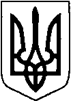 КИЇВСЬКА ОБЛАСТЬТЕТІЇВСЬКА МІСЬКА РАДАVІІІ СКЛИКАННЯДВАДЦЯТЬ ДРУГА СЕСІЯ                                                         РІШЕННЯ 01 серпня  2023 року                                                              №  974- 22 –VIIІПро результати діяльності Тетіївського відділу Білоцерківської окружної прокуратури за І півріччя 2023 року          Заслухавши та обговоривши інформацію керівника  Білоцерківської окружної  прокуратури про результати діяльності Білоцерківської окружної прокуратури за І півріччя 2023 року на території Білоцерківського району, відповідно до частини 3 статті 6  Закону України « Про прокуратуру»,   керуючись Законом України «Про місцеве самоврядування в Україні», Тетіївська міська рада                                             В И Р І Ш И Л А:Інформацію керівника Білоцерківської  окружної прокуратури  про результати діяльності Тетіївського відділу Білоцерківської  окружної прокуратури за І півріччя 2023 року на території Білоцерківського району  прийняти до відома (додається).Контроль за виконанням даного рішення покласти на постійну депутатську комісію з питань Регламенту, депутатської етики, забезпечення діяльності депутатів та контролю за виконанням рішень міської ради та її виконавчого комітету, дотримання законності та правопорядку (голова комісії –      Чорний О.А.).      Секретар міської ради                                           Наталія ІВАНЮТА